                                         North East Local Enterprise Partnership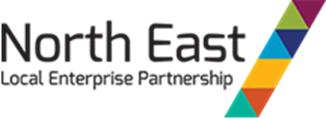 Board Members’ Register of InterestsNameDate of DeclarationPositionEmployment/BusinessOther InterestsOther InterestsOther InterestsNameDate of DeclarationPositionEmployment/BusinessDirectorshipsShareholdingsMemberships of Other BodiesFarooq Hakim2016/2017Business Board MemberBT Group Regional DirectorNon-Executive Director, North East Chamber of CommerceSunderland University Board of GovernorsGillian Hall2016/2017Business Board MemberGillian Hall Consulting,Harbour Commissioner Port of Blyth,Consultant Watson Burton LLPNon- Executive Director, Arch Group of CompaniesInnovation Sub-BoardSubstitute Member – North East Combined AuthorityAndrew Hodgson2016/2017Business Board MemberCEO, Soil Machine DynamicsTrustee Director of International Centre for LifeShare capital with SMD Limited and associated companiesChair of Subsea North East andBoard Member of Subsea UKDavid Land 2015/2016Business Board MemberDrive2BusinessDirector of Drive2BusinessAssociate Director of Business DurhamTrustee of SDUTCJeremy Middleton2015/2016Business Board MemberMiddleton Enterprises LtdDirector  and Shareholder of Middleton Enterprises Ltd, HBB Relocation Services Ltd, HBB Bridging Loans Ltd, HBB Investments Ltd, Cottages in Northumberland Ltd, Adderstone Developments (Newcastle) Ltd, EURL I, EURL II and EURL III. Non-Executive Director of Utilitywise Plc.Board Observer at D-Line Ltd and Beyond Digital LtdPartner in Land Developments LLPShareholder in D Line Ltd, For Sale Signs Analysis Ltd, Land Developments LLP, Beyond Digital Solutions, Dawn Quickbridge Holdings Ltd, IJM Enterprises, Crossco (1337) Plc., Corona Pictures Ltd, Corona Films Ltd, Homeserve Plc., Bellway Plc., Google Inc., NCC Group Plc., Vertu Motors Plc., Barclays Plc., Accumuli Plc., MasterCard Inc., Dignity Plc., Mortgage Advice Bureau (Holdings) Plc., Utilitywise Plc., Rightmove Plc., GAM Star Flexible Global Fund, UBS Resolution Global Balanced Fund, Findlay Park American Funds, Old Mutual UK Dynamic Equity, M7G Emerging Markets and GAM Moderate Risk Strategy.Mark Thompson2016/2017Business Board MemberManaging Partner, Ryder Architecture LimitedShareholder in Ryder ArchitectureChair of Trustees of Bright RedBoard Member of NewcastleGateshead InitiativePaul Varley2016/2017Business Board MemberShareholder in Trevelyan Enterprises, Value Partnership Group, Northern Rights Social Enterprise, ITPS Holdings, Oddballs Apparel and Northern Clothing CompanyChair of Business Growth BoardMember of Chartered Institute of Management AccountantsCllr Grant Davey2016/2017Local Authority Board MemberLeader, Northumberland County CouncilDirector and Vice-Chair of Arch – The Northumberland Development Company and its associated companiesManagement Committee of Briardale Community CentreAssociation of North East Councils LimitedNewcastle International Airport Local Authority Holding CompanyCllr Nick Forbes2016/2017Local Authority Board MemberLeader, Newcastle City CouncilChief Executive, Involve North EastWestgate Labour PartyCo-operative PartyLabour Party (including National Policy Forum and Progress)Community UnionNational TrustStonewall Cllr Simon Henig2016/2017Local Authority Board MemberLeader, Durham County CouncilLecturer, University of SunderlandDirector of Newcastle International Airport LtdMember Peer, Local Government AssociationVice-Chair, Culture, tourism and Sports Board, LGAAssociation of North East CouncilsCounty Councils NetworkCounty Durham Partnership BoardLocal Government AssociationNorth East Combined AuthorityNorth East Local Transport BodyPelton Fell Community PartnershipLocomotion, The National Railway Museum at ShildonLabour PartyLabour North, Regional BoardAssociation of Labour CouncillorsFabian SocietyUniversity and Colleges UnionPolitical Studies AssociationNewcastle Reform SynagogueCllr Mick Henry2016/2017Local Authority Board MemberLeader, Gateshead CouncilMick Henry PhotographyDirector of North East Theatre Trust LimitedTrustee of North East Theatre Trust LimitedTrustee of Baltic Flour Mills Visual Arts TrustTrustee of North Music TrustNon-Executive Director of Gateshead Health NHS Foundation TrustTrustee of Gateshead Health NHS Foundation Trust Charitable FundArts Council EnglandAssociation of North East CouncilsGateshead and Newcastle PartnershipKelvin Grove School Governing BodyLocal Government AssociationNewcastle University CourtNewcastle International Airport CompanyNewcastle International Airport LA Holding CommitteeNorth East Combined AuthorityNorth East Local Transport BodyNorth East Regional Employers’ AssociationSIGOMAAction for Southern AfricaAssociation of Labour CouncillorsThe Consumers AssociationLabour PartyNational Association of CouncillorsRoyal Photographic SocietyRoyal Society for the Management of Arts, Manufactures and CommerceRSPBUniversity and College Lecturers UnionCllr Iain Malcolm2015/2016Local Authority Board MemberLeader, South Tyneside CouncilDirector of Sovereign Strategy LtdNon-Executive Director of South Tyneside Foundation TrustDirector of Newcastle International Airport LimitedLocal Government AssociationLeague Against Cruel SportsFabian SocietyCo-operative PartyNational TrustUNITE – the UnionLabour PartyMayor Norma Redfearn2016/2017Local Authority Board MemberElected Mayor, North Tyneside CouncilNorth East Regional Employers’ Organisation and Executive CommitteeAssociation of North East CouncilsLA7 Leadership BoardLocal Government AssociationNewcastle International Airport Local Authority Holding CompanyNorth East Local Transport BodyTyne and Wear Leaders GroupNorth Tyneside Strategic PartnershipNorth Tyneside Health and Wellbeing BoardNorth East Combined AuthorityLabour PartyNational Union of TeachersAssociation of Labour CouncillorsCo-operative PartyNewcastle upon Tyne Hospitals NHS Foundation TrustCllr Paul Watson2016/2017Local Authority Board MemberLeader, Sunderland City CouncilDirector of Newcastle International Airport LimitedEU Committee of the RegionsVice Chair of City Regions BoardAssociation of North East CouncilsLocal Government AssociationNorth East Combined AuthorityGMBJon Vincent2016/2017Further Education RepresentativePrincipal and Chief Executive, Tyne Metropolitan CollegeVice Chair of Association of Colleges North EastChair of Thirston New Houses Farm Residents CommitteeAssociation of Teachers and Lecturers